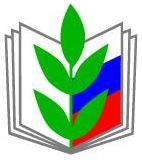 КООРДИНАЦИОННЫЙ СОВЕТ ПРОФСОЮЗОВМР «Сретенский район» ПЛАНРаботы Координационного совета организаций профсоюзов МР «Сретенский район»Председатель Координационного совета организаций профсоюзов МР «Сретенский район»                     Кархова О.Н.№№мероприятияСроки проведенияСроки проведенияОтветственные лицаВопросы, выносимые на рассмотрение заседаний КС организаций профсоюзовВопросы, выносимые на рассмотрение заседаний КС организаций профсоюзовВопросы, выносимые на рассмотрение заседаний КС организаций профсоюзовВопросы, выносимые на рассмотрение заседаний КС организаций профсоюзовВопросы, выносимые на рассмотрение заседаний КС организаций профсоюзовВопросы, выносимые на рассмотрение заседаний КС организаций профсоюзов1.1.Утверждение плана работы Координационного Совета профсоюзных организаций МР «Сретенский район»Об отчетах первичных профсоюзных организаций и утверждение сводной отчетной информации по профсоюзным организациям Сретенского муниципального района за 2021 г.Январь 2022г.Январь 2022г.Кархова О.Н.2.2.Об участии профсоюзных организаций в первомайских мероприятиях: митинг, легкоатлетическая эстафета на приз газеты «Советское Забайкалье»Апрель 2022г.Апрель 2022г.Кархова О.Н.Наумова В.И.3.3.О состоянии колдоговорной компании в учреждениях МР «Сретенский район» ( с приглашением руководителей сфер образование, культура, социальная)О мотивации увеличения численности профсоюзных организаций МР «Сретенский район»Май-июнь 2022г.Май-июнь 2022г.Кархова О.Н.Вопросы, выносимые на заседания Трехсторонней комиссииВопросы, выносимые на заседания Трехсторонней комиссииВопросы, выносимые на заседания Трехсторонней комиссииВопросы, выносимые на заседания Трехсторонней комиссииВопросы, выносимые на заседания Трехсторонней комиссииВопросы, выносимые на заседания Трехсторонней комиссии1.1.Об итогах реализации территориального трехстороннего соглашения между администрацией района, координационным советом профсоюзов района и объединением работодателей в 2021 году.мартмартОтветственные исполнители2.2.О положительном опыте работы первичных профсоюзных  организаций Сретенского района.июньиюньПредседатель Координационного совета профсоюзных организаций МР «Сретенский район», председатели отраслевых первичных профсоюзных организаций.3.3.О практике организации работы Профсоюзов по развитию исовершенствованию наставничества в отрасли.сентябрьсентябрьПредседатели  отраслевых профсоюзов  Сретенской районной организации профсоюзаВопросы, выносимые на заседание районной межведомственной комиссии по охране труда на  2022 годВопросы, выносимые на заседание районной межведомственной комиссии по охране труда на  2022 годВопросы, выносимые на заседание районной межведомственной комиссии по охране труда на  2022 годВопросы, выносимые на заседание районной межведомственной комиссии по охране труда на  2022 годВопросы, выносимые на заседание районной межведомственной комиссии по охране труда на  2022 годВопросы, выносимые на заседание районной межведомственной комиссии по охране труда на  2022 год1.О результатах  деятельности  профсоюзных организаций по осуществлению общественного контроля за обеспечением работодателями Сретенского района  здоровых и безопасных условий труда.О результатах  деятельности  профсоюзных организаций по осуществлению общественного контроля за обеспечением работодателями Сретенского района  здоровых и безопасных условий труда.О результатах  деятельности  профсоюзных организаций по осуществлению общественного контроля за обеспечением работодателями Сретенского района  здоровых и безопасных условий труда.III квартал Кархова О.Н.Организация внутрипрофсоюзных мероприятий (акции, пикеты, и другие коллективные действия)Организация внутрипрофсоюзных мероприятий (акции, пикеты, и другие коллективные действия)Организация внутрипрофсоюзных мероприятий (акции, пикеты, и другие коллективные действия)Организация внутрипрофсоюзных мероприятий (акции, пикеты, и другие коллективные действия)Организация внутрипрофсоюзных мероприятий (акции, пикеты, и другие коллективные действия)Организация внутрипрофсоюзных мероприятий (акции, пикеты, и другие коллективные действия)1.1.Первомайский митинг1 мая 2022г.1 мая 2022г.Председатели ППО2.2.Акция «За достойный труд»Октябрь 2022г.Октябрь 2022г.Председатели ППООрганизация работы Школы профсоюзного активаОрганизация работы Школы профсоюзного активаОрганизация работы Школы профсоюзного активаОрганизация работы Школы профсоюзного активаОрганизация работы Школы профсоюзного активаОрганизация работы Школы профсоюзного актива1.2.1.2.Нормативно-правовые акты, которые должны согласовываться с профсоюзами в обязательном порядкеУчастие председателя Координационного совета организаций профсоюзов в работе заседаний профсоюзных комитетов первичных профсоюзных организаций.Февраль2022г.( консультирование)Февраль2022г.( консультирование)Кархова О.Н.Информационная работаИнформационная работаИнформационная работаИнформационная работаИнформационная работаИнформационная работа1.1.Распространение информации, поступающей «Федерации профсоюзов Забайкалья»постояннопостоянноКархова О.Н.2.2.Сотрудничество с газетой «Советское Забайкалье» ( поздравление, статьи)регулярнорегулярноНаумова В.И.Взаимодействие с органами власти, организациями, общественными объединениямиВзаимодействие с органами власти, организациями, общественными объединениямиВзаимодействие с органами власти, организациями, общественными объединениямиВзаимодействие с органами власти, организациями, общественными объединениямиВзаимодействие с органами власти, организациями, общественными объединениямиВзаимодействие с органами власти, организациями, общественными объединениями1.1.Работа в составе Территориальной трехсторонней комиссииПо плану комиссииПо плану комиссииКархова О.Н.Наумова В.И.2.2. Работа в составе межведомственной комиссии  по охране труда администрации МР «Сретенский район»По плану комиссииПо плану комиссииКархова О.Н.Проведение мероприятий (спортивно-оздоровительных, культурно-массовых)Проведение мероприятий (спортивно-оздоровительных, культурно-массовых)Проведение мероприятий (спортивно-оздоровительных, культурно-массовых)Проведение мероприятий (спортивно-оздоровительных, культурно-массовых)Проведение мероприятий (спортивно-оздоровительных, культурно-массовых)Проведение мероприятий (спортивно-оздоровительных, культурно-массовых)1.1.Первомайская легкоатлетическая эстафета на приз газеты «Советское Забайкалье»маймайКархова О.Н.2.2.Творческий конкурс « О Родине, о мужестве, о славе», посвященный Дню Победы в Великой Отечественной войне.По плану ФПЗПо плану ФПЗПредседатели  отраслевых профсоюзов  Сретенской районной организации профсоюза3.3.Участие в Спартакиаде Федерации профсоюзов ЗабайкальяПо плану ФПЗПо плану ФПЗПредседатель профсоюза здравоохранения